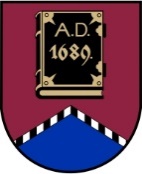 ALŪKSNES NOVADA PAŠVALDĪBAreģistrācijas numurs  90000018622DĀRZA IELĀ 11, ALŪKSNĒ,  ALŪKSNES NOVADĀ, LV – 4301, TĀLRUNIS 64381496, E-PASTS: dome@aluksne.lvA/S „SEB banka”, KODS: UNLALV2X, KONTS Nr.LV58UNLA0025004130335SAISTOŠIE NOTEIKUMI Alūksnē2020. gada 26. martā						                                          Nr. 6/2020APSTIPRINĀTIar Alūksnes novada domes26.03.2020. lēmumu Nr. 88	          (protokols Nr. 4, 9. punkts)                                                                             PRECIZĒTIar Alūksnes novada domes							30.04.2020. lēmumu Nr.115(protokols Nr.6, 9.punkts)Par pašvaldības līdzfinansējuma apmēru nekustamo īpašumu pieslēgšanai centralizētajai ūdensapgādes un/vai kanalizācijas sistēmaiIzdoti saskaņā ar Ūdenssaimniecības pakalpojumu likuma 6. panta sesto daļuI.Vispārīgie jautājumi1. Saistošie noteikumi nosaka Alūksnes novada pašvaldības (turpmāk – Pašvaldība) līdzfinansējuma apmēru nekustamā īpašuma pieslēgšanai centralizētajai ūdensapgādes un/vai kanalizācijas sistēmai, un līdzfinansējuma piešķiršanas nosacījumus.2. Noteikumu mērķis ir veicināt dzīvojamo māju pieslēgumu centralizētajai ūdensapgādes un/vai kanalizācijas sistēmai izbūvi.3. Noteikumos lietotie termini:							 3.1. Nekustamais īpašums – Alūksnes novada teritorijā esoša dzīvojamā māja vai zemes gabals, kura apbūvei ir spēkā esoša būvatļauja dzīvojamās mājas būvniecībai;	3.2. Pieslēgums - ārējo ūdensvada un kanalizācijas tīklu un būvju kopums no ūdenssaimniecības pakalpojumu sniedzēja centralizētās ūdensapgādes un kanalizācijas sistēmas līdz pakalpojumu lietotāja īpašumā vai valdījumā esošai sistēmas daļai, kas nodrošinās lietotājam ūdenssaimniecības pakalpojuma saņemšanu; 3.3. Pretendents - Nekustamā īpašuma īpašnieks t.sk. daudzdzīvokļu dzīvojamās mājas dzīvokļu īpašnieku kopība.4. Līdzfinansējumu Nekustamā īpašuma pieslēgšanai centralizētajai ūdensapgādes un/vai kanalizācijas sistēmai ir tiesīgi saņemt to īpašnieki (t.sk. dzīvokļu īpašnieku kopība). 5. Ja viena zemes īpašuma sastāvā ir vairākas dzīvojamās mājas, Pašvaldība līdzfinansē Pieslēgumu līdz katrai dzīvojamajai mājai (Nekustamā īpašuma objektam), izņemot, ja dzīvojamās mājas pieder vienam īpašniekam.6. Līdzfinansējums tiek piešķirts projektēšanas un būvdarbu izmaksu segšanai Nekustamā īpašuma pieslēgšanai centralizētajai ūdensapgādes un/vai kanalizācijas sistēmai gadskārtējā budžeta paredzēto līdzekļu apjomā.II. Pašvaldības līdzfinansējuma apmērs7. Pašvaldības līdzfinansējums tiek piešķirts 50% apmērā no 6. punktā minēto izmaksu apmēra, bet ne vairāk kā 750,00 EUR (septiņi simti piecdesmit euro) viena Nekustamā īpašuma objekta pieslēgšanai centralizētajai ūdensapgādes un/vai kanalizācijas sistēmai.8. Netiek atbalstītas šādas izmaksas: 8.1. lietus notekūdeņu kanalizācijas izbūve vai pārbūve;8.2. esošās ūdensapgādes un komunālo notekūdeņu kanalizācijas sistēmas vai tās daļas pārbūve vai nojaukšana (izņemot septiķus, ja tos ir iespējams pārbūvēt kanalizācijas sistēmas nepieciešamajā sastāvdaļā, piemēram, skatakā);8.3. jaunas ūdensapgādes sistēmas izbūve, ja Nekustamajā īpašumā jau ir Pieslēgums centralizētajai ūdensapgādes sistēmai; 8.4. jaunas kanalizācijas sistēmas izbūve, ja Nekustamajā īpašumā jau ir Pieslēgums centralizētajai kanalizācijai sistēmai;8.5. pieslēgšanās pie centralizētās ūdensapgādes un/vai kanalizācijas sistēmas, 5 (piecus) gadus pēc pašvaldības ielas vai ceļa pārbūves vai atjaunošanas, izņemot gadījumus, ja pieslēgšanās notiek ar caurdures metodi. Šajos gadījumos pirms projektēšanas darbu uzsākšanas saņemama Alūksnes novada pašvaldības izpilddirektora atļauja Alūksnes pilsētā, pagasta pārvaldes vadītāja atļauja – attiecīgajā pagastā.III. Līdzfinansējuma saņemšanas noteikumi9. Pašvaldība, ar Alūksnes novada domes priekšsēdētāja rīkojumu, vienu reizi gadā izsludina pieteikšanos līdzfinansējuma saņemšanai Nekustamā īpašuma pieslēgšanai centralizētajai ūdensapgādes un/vai kanalizācijas sistēmai. Pieteikšanās laiks tiek noteikts ne īsāks kā viens mēnesis.10. Pretendents līdzfinansējuma saņemšanai iesniedz Pašvaldībā:10.1. iesniegumu (pielikums);10.2. nekustamā īpašuma piederību apliecinošu dokumentu;10.3.dzīvokļu īpašnieku kopība Pašvaldībā iesniedz dokumentu (kopīpašnieku lēmumu/protokolu), no kura izriet, ka atbilstoši normatīvo aktu prasībām pieņemts lēmums par Pieslēguma izbūves nepieciešamību un noteiktas personas pilnvarojumu iesniegt iesniegumu līdzfinansējuma saņemšanai, kā arī slēgt līgumus par Pieslēguma izbūvi, to saistīto izdevumu segšanu un ūdenssaimniecības pakalpojumu sniegšanu;10.4. Būvniecības likumā noteikto dokumentāciju, dokumentus, kas apliecina projektēšanas darbu apmaksu, un sertificēta būvinženiera apstiprinātu būvdarbu tāmi;10.5. apliecinājumu par finanšu līdzekļu pietiekamību Pieslēguma priekšfinansēšanai. Avansa nepieciešamības gadījumā, norādot tā lielumu procentuāli. Avanss nevar būt lielāks par 50% no pašvaldības piešķirtā līdzfinansējuma apmēra;10.6. de minimis atbalsta uzskaites sistēmā sagatavotās veidlapas izdruku vai iesniegumā norāda sistēmā izveidotās un apstiprinātās pretendenta veidlapas identifikācijas numuru (jāiesniedz Pretendentiem, kuri pretendē uz de minimis atbalsta saņemšanu);11. Pēc iesniegumu saņemšanas viena mēneša laikā, Pašvaldība pārbauda iesniegtos dokumentus, nepieciešamības gadījumā pieprasa pretendentam precizējumus vai papildinājumus. Iesniegumi tiek skatīti to reģistrēšanas secībā. Lēmuma par līdzfinansējuma piešķiršanu pieņemšanai tiek virzīti pieteikumi to reģistrēšanas secībā. 12. Lēmumu par pašvaldības līdzfinansējuma piešķiršanu vai atteikumu pieņem Alūksnes novada dome.13. Pašvaldība veic šādu fizisko personas datu apstrādi: vārds, uzvārds, personas kods, dzimšanas dati, deklarētā dzīvesvieta, ziņas par nekustamo īpašumu piederību.14. Pamatojoties uz Alūksnes novada domes lēmumu par līdzfinansējuma piešķiršanu, ar Pretendentu tiek slēgts līgums.15. Līdzfinansējums tiek piešķirts gadskārtējā budžeta šim mērķim paredzēto līdzekļu apjomā. 16. Ja gadskārtējā budžeta šim mērķim paredzētais līdzekļu apjoms netiek apgūts, Pašvaldība ar Alūksnes novada domes priekšsēdētāja rīkojumu var izsludināt nākamo kārtu līdzfinansējuma saņemšanai.17. Ja gadskārtējā budžeta šim mērķim paredzētais līdzekļu apjoms nav pietiekams, lai līdzfinansētu visus iesniegtos pieteikumus, tie tiek finansēti no nākamā gadā šim mērķim paredzētā budžeta (ja tāds tiek paredzēts), vai piešķirot papildus finansējumu konkrētajā budžeta gadā ar atsevišķu Alūksnes novada domes lēmumu.IV. Līdzfinansējuma kā de minimis atbalsta piešķiršanas noteikumi18. Ja pieslēgumu centralizētajai ūdensapgādei un/vai kanalizācijas sistēmai plānots veikt Nekustamajā īpašumā, kas tiek izmantots saimnieciskās darbības veikšanai, Nekustamā īpašuma īpašnieki (turpmāk – de minimis atbalsta saņēmēji) var pretendēt uz  līdzfinansējuma saņemšanu, piemērojot Eiropas Komisijas 2013.gada 18.decembra Regulas (ES) Nr. 14017/2013 par Līguma par Eiropas Savienības darbību 107. un 108.panta piemērošanu de minimis atbalstam (turpmāk – Komisijas regula Nr. 1407/2013) nosacījumus.19. De minimis atbalsta piešķiršanu un atbalsta pretendenta izvērtēšanu atbilstoši Komisijas regulas Nr. 1407/2013 nosacījumiem veic Alūksnes novada dome.20. Atbalsts netiek piešķirts Komisijas regulas Nr. 1407/2013 1.panta 1.punktā noteiktajās nozarēs un darbībām. Ja de minimis atbalsta saņēmējs darbojas šajās nozarēs vai veic attiecīgās darbības, atbalstu drīkst piešķirt tikai tad, ja tiek skaidri nodalītas atbalstāmās darbības un finanšu plūsmas, nodrošinot, ka darbības minētajās nozarēs vai attiecīgās darbības negūst labumu no piešķirtā atbalsta.21. Vienam de minimis atbalsta saņēmējam de minimis atbalsta apmērs kopā ar attiecīgajā fiskālajā gadā un iepriekšējos divos gados piešķirto de minimis atbalstu nepārsniedz Komisijas regulas Nr. 1407/2013 3.panta 2.punktā noteikto maksimālo de minimis atbalsta apmēru viena vienota uzņēmuma līmenī. 22. Viens vienots uzņēmums ir uzņēmums, kas atbilst Komisijas regulas Nr. 1407/2013 2.panta 2.punktā noteiktajai “viena vienota uzņēmuma” definīcijai.23. Šo noteikumu ietvaros piešķirto de minimis atbalstu drīkst kumulēt ar citu de minimis atbalstu līdz Komisijas regulas Nr.1407/2013 3.panta 2.punktā noteiktajam attiecīgajam robežlielumam. Šo noteikumu ietvaros piešķirto de minimis atbalstu nekumulē ar citu valsts atbalstu par vienām un tām pašām attiecināmajām izmaksām.24. De minimis atbalstu uzskata par piešķirtu ar dienu, kad pieņemts Alūksnes novada domes lēmums par līdzfinansējuma kā de minimis atbalsta piešķiršanu.25. Lēmumu par de minimis atbalsta piešķiršanu pieņem, ievērojot Komisijas regulas 1407/2013 7.panta 4.punktā un 8.pantā noteikto termiņu.26. Pašvaldība un de minimis atbalsta saņēmējs uzglabā visus ar de minimis atbalsta piešķiršanu saistītos datus atbilstoši Komisijas regulas Nr. 1407/2013 6.panta 4.punktam.27. De minimis atbalsta uzskaite tiek veikta saskaņā ar normatīvajiem aktiem par de minimis uzskaites un piešķiršanas kārtību un de minimis atbalsta uzskaites veidlapu paraugiem.28. Ja atbalsta saņēmējs ir pārkāpis Komisijas regulas Nr.1407/2013 prasības, atbalsta saņēmējam ir pienākums atmaksāt Pašvaldībai visu projekta ietvaros saņemto komercdarbības atbalstu kopā ar procentiem, ko publicē Eiropas Komisija saskaņā ar Komisijas 2004.gada 21.aprīļa regulas  (EK) Nr. 794/2004, ar ko īsteno Padomes Regulu (ES) 2015/1589, ar ko nosaka sīki izstrādātus noteikumus Līguma par Eiropas Savienības darbību 108.panta piemērošanai, 10.pantu, tiem pieskaitot 100 bāzes punktus, no dienas, kad valsts atbalsts tika izmaksāts finansējuma saņēmējam līdz tā atgūšanas dienai, ievērojot Komisijas 2004.gada 21.aprīļa regulas (EK) Nr. 794/2004, ar ko īsteno Padomes Regulu (ES) 2015/1589, ar ko nosaka sīki izstrādātus noteikumus Līguma par Eiropas Savienības darbību 108.panta piemērošanai, 11.pantā noteikto procentu likmes piemērošanas metodi. V. Noslēguma jautājumi29. Noteikumi stājas spēkā nākamajā dienā pēc to publicēšanas Alūksnes novada pašvaldības laikrakstā “Alūksnes Novada Vēstis”.30. Atzīt par spēku zaudējušiem Alūksnes novada domes 2017. gada 25. maija saistošos noteikumus Nr. 10/2017 “Par pašvaldības līdzfinansējuma apmēru nekustamo īpašumu pieslēgšanai centralizētajai ūdensapgādes un kanalizācijas sistēmai”.Domes priekšsēdētājs							      		A.DUKULISPielikumsAlūksnes novada domes 26.03.2020. saistošajiem noteikumiem Nr.6/2020“Par pašvaldības līdzfinansējuma apmēru nekustamo īpašumu pieslēgšanai centralizētajai ūdensapgādes un kanalizācijas sistēmai” ALŪKSNES NOVADA PAŠVALDĪBAIPretendents/-i:___________________________vārds, uzvārds___________________________personas kods___________________________deklarētā dzīvesvieta___________________________tālrunisIESNIEGUMSLūdzu piešķirt Alūksnes novada pašvaldības līdzfinansējumu _____________EUR (summa vārdiem) apmērā nekustamā īpašuma _____________________________________________________________________________ adresepieslēgumam pie centralizētās ūdensapgādes un/vai kanalizācijas sistēmas (vajadzīgo pasvītrot).Apliecinu, ka pretendēju/nepretendēju  (vajadzīgo pasvītrot) uz de minimis atbalstu saskaņā ar Komisijas regulu Nr. 1407/2013.De minimis atbalsta uzskaites sistēmas iesniegtās veidlapas ID numurs______________________ (aizpilda Pretendents, kurš pretendē uz de minimis atbalstu un izvēlas neiesniegt atbalsta uzskaites sistēmā sagatavotās veidlapas izdruku).Apliecinu, ka manis sniegtās ziņas ir patiesas un es esmu iesniedzis/gusi visus līguma noslēgšanai nepieciešamos dokumentus (pielikumā). Esmu informēts, ka personas datu apstrādes pārzinis ir Alūksnes novada pašvaldība. Tiesiskais pamats personas datu apstrādei – datu apstrāde nepieciešama pārzinim likumā noteikto pienākumu veikšanai un līguma, kura līgumslēdzēja puse ir datu subjekts, izpildei vai pasākumu veikšanai pēc datu subjekta pieprasījuma pirms līguma noslēgšanas. Personas datu apstrādes mērķis ir Alūksnes novada pašvaldības līdzfinansējuma piešķiršana par dzīvojamo māju pieslēgšanu centralizētajai ūdensapgādes un/vai kanalizācijas sistēmai, līguma noslēgšana un izpildes kontrole. Personas dati tiks glabāti saskaņā ar normatīvajiem aktiem arhīvu jomā. Augšminētajam mērķim personas dati var tikt saņemti arī no Iedzīvotāju reģistra, Valsts vienotās datorizētās  zemesgrāmatas datu bāzes. Datu subjektam ir tiesības pieprasīt no pārziņa piekļuvi saviem personas datiem, labot tos vai dzēst, iebilst pret savu personas datu prettiesisku apstrādi, vērsties Datu valsts inspekcijā ar sūdzību, ja uzskata, ka notiek nelikumīga personas datu apstrāde.Piekrītu, ka iesniegumā minētos personas datus un ziņas par nekustamo īpašumu apstrādās Alūksnes novada pašvaldība iesniegumā minēto mērķu sasniegšanai.Pielikumā: nekustamā īpašuma piederību apliecinošs/i dokuments/i uz ……lapām; dzīvokļu īpašnieku kopības dokuments (kopīpašnieku lēmums/protokols), no kura izriet, ka atbilstoši normatīvo aktu prasībām pieņemts lēmums par Pieslēguma izbūves nepieciešamību un noteiktas personas pilnvarojumu iesniegt iesniegumu līdzfinansējuma saņemšanai, kā arī slēgt līgumus par Pieslēguma izbūvi, to saistīto izdevumu segšanu un ūdenssaimniecības pakalpojumu sniegšanu uz …..lapām; Būvniecības likumā noteiktā dokumentācija uz ….lapām, dokuments, kas apliecina projektēšanas darbu apmaksu uz….lapām, un sertificēta būvinženiera apstiprināta būvdarbu tāme uz …. lapām;apliecinājums par finanšu līdzekļu pietiekamību Pieslēguma priekšfinansēšanai, un avansa nepieciešamību uz ….lapām;de minimis atbalsta uzskaites sistēmā sagatavotās veidlapas izdruka uz ….lapām (jāiesniedz Pretendentam, kurš izvēlēsies iesniegumā nenorādīt de minimis atbalsta uzskaites sistēmā iesniegtās veidlapas ID numuru);Pretendenta paraksts:______________________Datums:_____________________PASKAIDROJUMA RAKSTSAlūksnes novada pašvaldības saistošajiem noteikumiem Nr.6/2020“Par pašvaldības līdzfinansējuma apmēru nekustamo īpašumu pieslēgšanai centralizētajai ūdensapgādes un/vai kanalizācijas sistēmai”Domes priekšsēdētājs								A.DUKULISPaskaidrojuma raksta sadaļasNorādāmā informācija1. Projekta nepieciešamības pamatojumsSaistošo noteikumu saskaņošana ar Komercdarbības atbalsta kontroles likumu un Ministru kabineta 21.11.2018. noteikumiem Nr. 715 “Noteikumi par de minimis atbalsta uzskaites un piešķiršanas kārtību un de minimis atbalsta uzskaites veidlapu paraugiem”.2. Īss projekta satura izklāsts Saistošo noteikumu projektā iekļauta nodaļa par pašvaldības līdzfinansējuma kā de minimis atbalsta piešķiršanas noteikumi, saskaņota terminoloģija.3. Informācija par plānoto projekta ietekmi uz pašvaldības budžetuPašvaldības budžetā kārtējam gadam tiek iekļauti finanšu līdzekļi līdzfinansējumam atbilstoši pašvaldības budžeta iespējām.4. Informācija par plānoto projekta ietekmi uz uzņēmējdarbības vidi pašvaldības teritorijāProjekts uzņēmējdarbības vidi neietekmē.5. Informācija par administratīvajām procedūrām5.1.Jaunas institūcijas netiks radītas un esošo institūciju funkcijas netiks paplašinātas.5.2. Institūcija, kurā persona var vērsties saistošo noteikumu piemērošanā, ir Alūksnes novada pašvaldības Īpašumu nodaļa. 5.3.Normatīvais akts tiks publicēts laikrakstā „Alūksnes Novada Vēstis” un Alūksnes novada pašvaldības mājaslapā internetā.6. Informācija par konsultācijām ar privātpersonāmSaistošo noteikumu izstrādes procesā konsultācijas ar privātpersonām nav notikušas. 